Autumn・Winter FAIR　9月30日 まで開催  朝夕ようやくしのぎやすくなり、冬のワードローブを考える季節になりました。秋冬の新柄服地を、早割り価格でお届けいたします。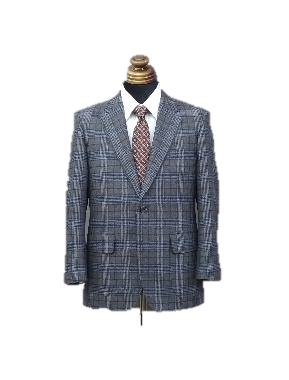 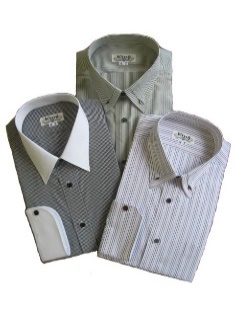 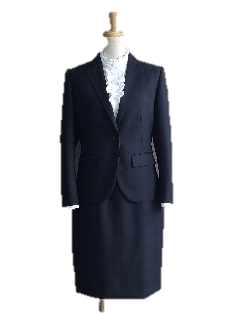 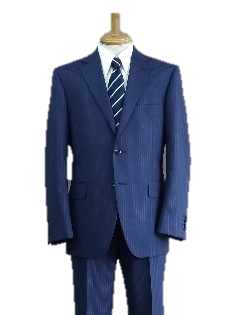    　 スーツ \39,000～　　   　ジャケット \28,000～　シャツ3枚組 \15,900～  レディス \42,000～　　　　フォーマル \45,000～　　　　　　　　　　　　　　　　　　　   　　(イニシャル代別途)       リフォーム・補正・カケツギなど洋服のことなら何でもご相談ください。   【価格は消費税別途】                      平日 10:00 ～ 19:00   土10:00 ～ 17:00 まで  日曜休み                                                   